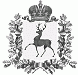 СЕЛЬСКИЙ СОВЕТ БОЛЬШЕУСТИНСКОГО СЕЛЬСОВЕТАШАРАНГСКОГО МУНИЦИПАЛЬНОГО РАЙОНАНИЖЕГОРОДСКОЙ ОБЛАСТИР Е Ш Е Н И Еот 29.10.2020									№9  О внесении изменений и дополненийв Устав Большеустинского сельсоветаШарангского муниципального районаНижегородской области	В целях приведения Устава Большеустинского сельсовета Шарангского муниципального района Нижегородской области в соответствие с Федеральным законом от 06 октября 2003 года № 131–ФЗ «Об общих принципах организации местного самоуправления в Российской Федерации», Законом Нижегородской области от 10.09.2020 N 103-З «О внесении изменений в Закон Нижегородской области «О гарантиях осуществления полномочий депутата, члена выборного органа местного самоуправления, выборного должностного лица местного самоуправления в Нижегородской области» сельский Совет р е ш и л: 	1. Внести в Устав Большеустинского сельсовета Шарангского муниципального района Нижегородской области изменения и дополнения согласно приложению.	2. Направить изменения и дополнения в Устав Большеустинского сельсовета Шарангского муниципального района Нижегородской области в Главное управление Министерства юстиции Российской Федерации по Нижегородской области для государственной регистрации.	3. Разместить текст изменений и дополнений в Устав Большеустинского сельсовета Шарангского муниципального района Нижегородской области в доступных для ознакомления граждан местах (администрации Большеустинского сельсовета с. Большое Устинское,  библиотеки с. Большое Устинское, СДК с. Большое Устинское).           4. Пункт  1 Приложения к настоящему решению вступает в силу с 01 января 2021года.Глава местного самоуправления					Р.М. ПротасоваПриложениек решению сельского Совета Большеустинского сельсовета  от 29.10.2020     № 9 Часть 6 статьи 19 дополнить пунктом  5.1 следующего содержания:«5.1) вправе выступить с инициативой о внесении инициативного проекта по вопросам, имеющим приоритетное значение для жителей сельского населенного пункта;»;Часть 2 статьи 25 дополнить абзацем следующего содержания:        «Депутату для осуществления своих полномочий на непостоянной основе гарантируется сохранение места работы (должности) на период, продолжительность которого составляет в совокупности четыре рабочих дня в месяц.».Глава местного самоуправления				Р.М. Протасова